ZARZĄDZENIE NR 11.2022
WÓJTA GMINY SADKIz dnia 08 lutego 2022 r.w sprawie ogłoszenia otwartego konkursu Nr 2/2022 na realizację zadania publicznego
w zakresie wspierania rozwoju sportu na terenie Gminy SadkiNa podstawie art. 30 ust. 1 ustawy z dnia 8 marca 1990 roku o samorządzie gminnym (Dz. U. z 2021 r., poz. 1372, z późn. zm.), art. 27 ust. 1 i ust.2, art.28 ust. 1 i ust. 2 ustawy z dnia 25 czerwca 2010 roku o sporcie (Dz. U. z 2020 r., poz. 1133, z późn. zm.), oraz § 8 ust. 1 Uchwały nr VII1/26/2011 Rady Gminy Sadki z dnia 28 kwietnia 2011 r. w sprawie ustalenia warunków i trybu wspierania finansowego rozwoju sportu (Dz. Urz. Woj. Kujawsko - Pomorskiego z 2011 r., Nr 161, poz. 1359) zarządzam co następuje:§ 1. Ogłaszam otwarty Konkurs Ofert Nr 2/2022 na realizację zadania publicznego w 2022 roku w zakresie wspierania rozwoju sportu na terenie Gminy Sadki.§ 3. Oferty należy składać w terminie do dnia 23 lutego 2022 r.§ 4. Ogłoszenie o konkursie zostanie zamieszczone na stronie Biuletynu Informacji Publicznej Urzędu Gminy, na stronie internetowej www.sadki.pl oraz na tablicy ogłoszeń w siedzibie Urzędu Gminy w Sadkach.§ 5. Wzór oferty, korekty, umowy i sprawozdania stanowi odpowiednio załącznik nr 1. załącznik nr 2, załącznik nr 3 oraz załącznik nr 4 do ogłoszenia o konkursie ofert na wykonanie zadań w zakresie sportu.§ 6. Wykonanie zarządzenia powierzam kierownikowi Referatu Organizacyjnego Urzędu Gminy.§ 7. Zarządzenie wchodzi w życie z dniem podjęcia i podlega ogłoszeniu w Biuletynie Informacji Publicznej, na tablicy ogłoszeń Urzędu Gminy w Sadkach oraz na stronie internetowej www.sadki.pl.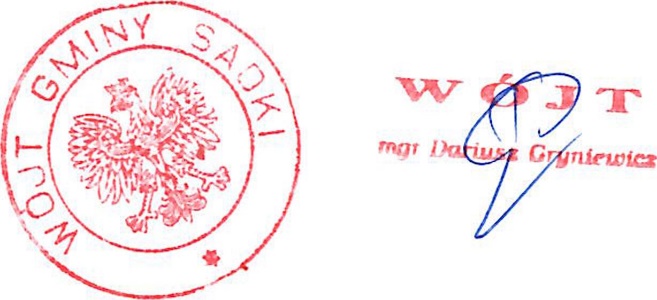 Załącznik do Zarządzenia Nr 11.2022 Wójta Gminy Sadki z dnia 08 lutego 2022 r.OGŁOSZENIECEL I RODZAJ ZADAŃ OBJĘTYCH KONKURSEMCelem publicznym, a zarazem rodzajem zadań jest:Poprawa warunków uprawiania sportu i osiąganie wyższych wyników sportowych przez członków beneficjentów;Poprawa kondycji fizycznej przez zwiększenie dostępności mieszkańcom gminy do działalności sportowej prowadzonej przez beneficjentów na tym terenie - ze szczególnym uwzględnieniem dzieci i młodzieży;Promocja sportu i zwiększenie jej dostępności wśród mieszkańców Gminy Sadki;Kreowanie pozytywnego wizerunku Gminy Sadki poprzez sprzyjanie współzawodnictwu sportowemu na wszelkich poziomach.Pobudzanie kreatywności i wpływu społeczeństwa na rozwój sportu na terenie Gminy Sadki.Biorąc pod uwagę ryzyka i zagrożenia dotyczące sytuacji epidemicznej związanej z rozprzestrzenianiem się choroby COVID-19, realizator zadania winien opracować i wdrożyć Regulamin prowadzenia zajęć oraz systematycznie go aktualizować w celu zgodności z obowiązującym stanem prawnym w Polsce. Elementem Regulaminu winien być obowiązek uzyskania od rodziców/opiekunów prawnych dzieci i młodzieży stosownych oświadczeń o wyrażeniu zgody na uczestnictwo w zajęciach oraz braku występowania przeciwskazań zdrowotnych dla uczestnictwa w realizowanych zajęciach sportowych.WYSOKOŚĆ ŚRODKÓW PUBLICZNYCH PRZEZNACZONYCH NA REALIZACJĘ ZADANIA W 2022 ROKUWysokość środków budżetowych przeznaczonych na realizację zadania, o którym mowa w punkcie I ogłoszenia wynosi: 32.000.00 zł (słownie: trzydzieści dwa tysiące 00/100 zł.)Kwota ta może ulec zmniejszeniu w przypadku stwierdzenia, że zadanie można zrealizować mniejszym kosztem lub zaistnieje konieczność zmniejszenia budżetu gminy Sadki na rok 2022. W przypadku chęci dalszej realizacji zadania jako zakres rzeczowy zostanie dostosowany do zmienionych środków finansowych (wzór korekty stanowi załącznik nr 2 do niniejszego ogłoszenia).Nieuzyskanie dofinansowania może nastąpić, gdy złożona oferta nie uzyska akceptacji Wójta Gminy lub w przypadku innych przyczyn niezależnych od ogłaszającego.O wyżej wymienionych przypadkach Oferent bądź Oferenci zostaną o tym fakcie powiadomieni.W przypadku niewykorzystania w całości środków przeznaczonych na realizację niniejszego konkursu lub w przypadku rezygnacji Oferenta lub odmowy podpisania umowy przez Wójta Gminy Sadki z przyczyn opisanych w pkt. VII. 1, pkt. VI 1.3, pkt. VII.4, Wójt może zarezerwowane, a niewykorzystane środki przeznaczyć na ogłoszenie kolejnego konkursu na realizację zadań z zakresu sportu.ZASADY PRZYZNAWANIA DOFINANSOWANIAZlecenie realizacji zadania publicznego następuje na podstawie Uchwały nr VIII/26/2011 Rady Gminy Sadki z dnia 28 kwietnia 2011 r. w sprawie ustalenia warunków i trybu wspierania finansowego rozwoju sportu.Dotacje mogą otrzymać kluby statutowo prowadzące działalność w zakresie sportu wśród mieszkańców gminy Sadki, niedziałające w celu osiągnięcia zysku.Dotacja zostanie udzielona Oferentowi (bądź Oferentom) wyłonionemu w drodze KONKURSU OFERT po zawarciu umowy na realizację zadania, o którym mowa w pkt. I. w formie wsparcia ich realizacji.Dofinansowaniu podlegają wyłącznie działania realizujące cele opisane w pkt. 1, z zastrzeżeniem pkt. III.5, w szczególności:realizacja programów szkolenia sportowego:transport, koszty podróży, w tym noclegi i wyżywienie w trakcie zawodów dla zawodników;wynajem obiektów;opieka medyczna, badania lekarskie;udział zespołu w rozgrywkach ligowych (opłaty związkowe i rejestracyjne, licencje i zezwolenia);ubezpieczenia OC podmiotu oraz NW zawodników i trenerów;koszty zakupu artykułów konsumpcyjnych niezbędnych do realizacji zadania;koszt obsługi księgowej projektu;opłaty za sędziowanie zawodów;zakup sprzętu sportowego, odzieży i obuwia sportowego dla zawodników klubu;pokrycie kosztów organizowania zawodów sportowych lub uczestnictwa w tych zawodach;pokrycie kosztów korzystania z obiektów sportowych dla celów szkolenia sportowego (koszenie, kredowanie boiska itd.);wynagrodzenie kadry szkoleniowej.Z dotacji, w ramach niniejszego konkursu, nie mogą być pokrywane m.in. wydatki z tytułu:kar i opłat umownych nałożonych na klub bądź zawodnika, składek członkowskich;wypłaty wynagrodzeń i premii dla zawodników lub działaczy klubu sportowego;wypłaty stypendiów przyznanych przez klub sportowy lub inny podmiot;prac remontowych budynków, napraw wyposażenia;zakupu nieruchomości;zakupu sprzętu biurowego (komputerowego);transferu zawodnika z innego klubu;działalności gospodarczej klubu;zakupu lekarstw, wyposażenia apteczki pierwszej pomocy;zobowiązań klubu z zaciągniętej pożyczki, kredytu lub wykupu papierów wartościowych oraz kosztów obsługi zadłużenia;poniesienia wszelkich kosztów poza terminem wskazanym w umowie;poniesienia innych kosztów niezwiązanych bezpośrednio z realizacją danego zadania;z tytułu podatku od towarów i usług, jeżeli Oferent ma prawo jego odliczenia;poniesiona kosztów na przygotowanie oferty.Złożenie oferty nie jest równoznaczne z przyznaniem dofinansowania, nie gwarantuje również przyznania dofinansowania w wysokości wnioskowanej przez Oferenta.Przedmiotem rozliczenia dotacji nie mogą być wydatki, które Oferent poniósł na realizację projektu przed zawarciem umowy.TERMIN I WARUNKI REALIZACJI ZADANIAZadanie powinno być wykonane w 2022 roku, a jego realizacja powinna rozpocząć się najwcześniej oddnia podpisania umowy, a zakończyć najpóźniej 30 listopada 2022 roku.Wykonanie zadania powinno przebiegać z najwyższą starannością poprzez realizację przedłożonej oferty, zgodnie z zawartą umową oraz obowiązującymi przepisami i standardami oraz z opisem zawartym w pkt. 1 ogłoszenia oraz pkt. II 1.4-5.Szczegółowe terminy i ostateczne warunki realizacji, finansowania i rozliczania zadania określone będą w zapisach umowy spisanej pomiędzy Oferentem a Gminą Sadki.Dotacja zostanie przekazana na podstawie umowy.Wszelkie zmiany zadania winny być zgłaszane do Wójta Gminy Sadki w formie pisemnej (nowy harmonogram i kosztorys - korekta) z prośbą o akceptację, na podstawie czego, w przypadku zaopiniowania prośby pozytywnie, sporządzony zostanie aneks do umowy.Dotacja może być wstrzymana, jeśli wyjdą na jaw okoliczności nieznane wcześniej Zlecającemu w przedmiocie wiarygodności Oferenta. W takim przypadku zastrzega się możliwość rozwiązania umowy.Kwota dotacji wykorzystana niezgodnie z przeznaczeniem, pobrana nienależnie lub w nadmiernej wysokości podlega zwrotowi wraz z odsetkami w wysokości określonej jak dla zaległości podatkowych, na zasadach określonych w przepisach o finansach publicznych.Decyzja o przyznaniu dotacji nie jest decyzją administracyjną w rozumieniu przepisów Kodeksu postępowania administracyjnego.TERMIN I MIEJSCE SKŁADANIA OFERTWarunkiem przystąpienia do konkursu jest złożenie oferty realizacji zadania, (której wzór został określony w załączniku nr 1 do niniejszego ogłoszenia) wraz z załącznikami do dnia 23.02.2022 r. do godziny 14:00 w Biurze Obsługi Klienta / Kancelarii Urzędu Gminy (biuro nr 3) ul. Strażacka 11, 89- 110 Sadki lub przesłanie jej pocztą (kurierem) na wskazany powyżej adres. O zachowaniu tenninu decyduje data wpływu oferty do Urzędu. Oferty złożone po terminie zostaną odrzucone. Oferty należy złożyć w zaklejonej kopercie z dopiskiem „KONKURS NR 2/2022 - SPORT’’.Oferta musi być opieczętowana i podpisana przez osoby, które zgodnie z postanowieniami statutu lub innego aktu są upoważnione do reprezentowania Oferenta i zaciągania w jego imieniu zobowiązań finansowych i do zawierania umów.W konkursie nie mogą brać udziału podmioty, które nieprawidłowo wykonały zlecone lub powierzone zadania lub nieprawidłowo rozliczyły dotacje przyznane ze środków budżetu Gminy Sadki w 2021 roku.Do oferty należy dołączyć:potwierdzoną za zgodność z oryginałem kopię statutu klubu sportowego;wypis z KRS lub innego rejestru - jeśli w formie kserokopii to musi być ona potwierdzona za zgodność z oryginałem przez upoważnione do tego osoby;oświadczenie o zgodności wypisu z KRS lub z innego rejestru ze stanem prawnym i faktycznym na dzień składania ofert - jeśli jest on starszy niż 3 miesiące od daty wydania, oświadczenie musi być podpisane przez upoważnione osoby, oświadczenie jest składane pod rygorem odpowiedzialności karnej;wskazanie osób upoważnionych od reprezentowania Oferenta i składania w jego imieniu oświadczeń woli, jeśli nie wynika to z dołączonych dokumentów (np. odpisu z KRS lub innego rejestru) lub nie wpisano tej informacji do oferty;umowę partnerską lub oświadczenie w przypadku projektów realizowanych z udziałem partnera;kserokopię dokumentów (świadectwa, zaświadczenia itd.) potwierdzające kwalifikacje kadry szkoleniowej oraz opieki medycznej, potwierdzone za zgodność z oryginałem.Biorąc pod uwagę ryzyka i zagrożenia dotyczące sytuacji epidemicznej związanej z rozprzestrzenianiem się choroby COVID-l 9, realizator zadania winien opracować i załączyć Regulamin prowadzenia zajęć zgodny z przepisami prawa powszechnie obowiązującymi w związku z chorobą COVID -19.Załączniki muszą być ponumerowane i podpisane przez osoby do tego upoważnione oraz opieczętowane. Kserokopie należy poświadczyć za zgodność z oryginałami przez osoby do tego upoważnione.Obowiązek sporządzenia kompletnej oferty spoczywa na Oferencie.TERMIN, TRYB I KRYTERIA STOSOWANE PRZY WYBORZE OFERTWybór ofert do realizacji i tym samym ostateczne rozstrzygnięcie konkursu nastąpi nie później niż w terminie 30 dni od ostatniego dnia przyjmowania ofert.Oferty będą oceniane w następujący sposób:zarządzeniem Wójta Gminy Sadki powołana zostanie komisja konkursowa,członkowie komisji będą dokonywali oceny ofert, przydzielając za każde kryterium oceny odpowiednią ilość punktów. Suma tych punktów, podzielona przez liczbę członków komisji będzie końcową oceną oferty,do dofinansowania zostaną zaproponowane oferty według kolejności wynikającej z otrzymanej ilości punktów,członkowie komisji mają obowiązek przedstawić pisemną opinię dotyczącą przyznanej punktacji ocenianej oferty,szczegółowy tok pracy komisji określi regulamin, który jest załącznikiem do Zarządzenia Wójta Gminy Sadki o powołaniu komisji.Ocena ofert będzie przebiegała dwuetapowo:I ETAP OCENY: kryteria formalnedopuszcza się możliwość uzupełnienia uchybień formalnych w ciągu 5 dni od ukazania się w BIP zakładka - Konkursy na realizację zadań publicznych - 2022 wykazu ofert, w których stwierdzono uchybienia. Wykaz ofert zawierających uchybienia formalne zostanie zamieszczony w BIP w ciągu 14 dni od ostatniego dnia składania ofert. W przypadku nieusunięcia wskazanych uchybień formalnych oferta nie będzie rozpatrywana.II. ETAP OCENY: kryteria merytoryczne - ocena ofert dopuszczonych do drugiego etapu:komisja konkursowa po dokonaniu oceny merytorycznej zadań zgłoszonych do konkursu, zarekomenduje Wójtowi Gminy Sadki zadania do udzielenia wsparcia finansowego wraz z jego wysokością,aby otrzymać rekomendację należy uzyskać co najmniej 13 pkt.,ostateczną decyzję o wyborze oferty oraz wysokości udzielonego dofinansowania podejmuje Wójt Gminy Sadki w formie Zarządzenia,o wynikach postępowania konkursowego Oferenci biorący udział w konkursie zostaną powiadomieni pisemnie. Informacje na temat rozstrzygnięcia konkursu zamieszczone zostaną na stronie internetowej www.sadki.pl. w BIP-ie oraz wywieszone na tablicy ogłoszeń w siedzibie Urzędu Gminy.POSTANOWIENIA KOŃCOWEW przypadku, gdy Wójt Gminy Sadki przyzna dotację na realizację zadania niższą niż wnioskodawca w ofercie. Oferent może:odstąpić od umowy, powiadamiając o tym pisemnie Wójta Gminy Sadki w ciągu 7 dni od dnia otrzymania powiadomienia o wysokości przyznanej dotacji. Oświadczenie to powinno, poza rezygnacją, zawierać nazwę zadania, pieczęć Oferenta oraz podpisy osób uprawnionych do składania oświadczeń w imieniu Oferenta;zaproponować w formie pisemnej korektę zakresu rzeczowego i finansowego zadania. Korekta, uwzględniająca nadal wkład własny Oferenta, powinna być złożona w czasie umożliwiającym terminowe przygotowanie i podpisanie umowy.Wójt Gminy Sadki zastrzega sobie prawo do odwołania konkursu oraz wydłużenia terminu składania ofert w przypadku wystąpienia szczególnych okoliczności.Wójt Gminy Sadki może odmówić Oferentowi wyłonionemu w konkursie przyznania dotacji i podpisania umowy w przypadku, gdy Oferent lub jego reprezentanci utracą zdolność do czynności prawnych, zostaną ujawnione, nieznane wcześniej okoliczności podważające wiarygodność Oferenta lub, gdy rzeczywisty zakres realizowanego zadania znacząco odbiega od opisanego w ofercie.Wójt może odmówić podpisania umowy z Oferentem wyłonionym w konkursie, gdy w wyniku kontroli dokumentacji finansowej i merytorycznej Oferenta okaże się, że wcześniej przyznana dotacja została wydana lub rozliczona nieprawidłowo.Wyłoniony w konkursie Oferent, który otrzyma dotację z budżetu gminy Sadki (bądź Oferenci) będzie zobowiązany do:sporządzania i składania sprawozdania (bądź sprawozdań) z wykonania zadania w terminach określonych w umowie (wzór sprawozdania stanowi załącznik nr 4 do niniejszego ogłoszenia),zamieszczania na wszystkich drukach związanych z realizacją zadania (plakatach, zaproszeniach, regulaminach, ogłoszeniach i artykułach prasowych, komunikatach, wykazach sponsorów, itp.) informacji o dofinansowaniu zadania ze środków Gminy Sadki; nadto Oferent (bądź Oferenci) zobowiązuje się doinformowania że zadanie jest współfinansowany ze środków Gminy Sadki wewszystkich materiałach, publikacjach, informacjach dla mediów, ogłoszeniach oraz wystąpieniach publicznych, dotyczących realizowanego zadania; w przypadku posiadania własnej strony internetowej - do zamieszczenia aktywnego odnośnika z informacją o zadaniu i sposobie jego finansowania ze środków Gminy Sadki w uzgodnionym ze Zleceniodawcą miejscu, zapewniającym jego właściwą promocję.wyodrębnienia w ewidencji księgowej środków otrzymanych na realizację zadania.dostarczenia na wezwanie Urzędu Gminy oryginałów dokumentów (faktur, rachunków, umów itp.) oraz dokumentacji, o której mowa powyżej, celem kontroli prawidłowości wydatkowania dotacji. Kontrola, o której mowa nie ogranicza prawa Gminy Sadki do kontroli całości realizowanego zadania pod względem finansowym i merytorycznym.realizacji zadania zgodnie z zapisami umowy (wzór umowy stanowi załącznik nr 3 do niniejszego ogłoszenia).INFORMAXJA ADMINISTRATORA O PRZEDWARZANIU DANYCH OSOBOWYCHZgodnie z art. 13 ust. 1 i 2 unijnego ogólnego rozporządzenia o ochronie danych (tzw. RODO) informujemy, że administratorem, czyli podmiotem decydującym o tym, jak będą wykorzystywane dane osobowe, jest Wójt Gminy Sadki z siedzibą ul. Strażacka 11. 89-110 Sadki. Z administratorem można się skontaktować listownie (adres jw.) lub drogą elektroniczną - adres e-mail: iodo@sadki.pl Dane osobowe będą przetwarzane przez nas w celu przeprowadzenia i rozstrzygnięcia Konkursu Nr 2/2022 na realizację zadania publicznego w zakresie wspierania rozwoju sportu na terenie Gminy Sadki w 2022 roku. Informujemy, że:Osoby podające dane osobowe do przeprowadzenia i rozstrzygnięcia Konkursu mają prawo do żądania od administratora dostępu do danych osobowych, ich sprostowania lub ograniczenia przetwarzania.Dane osobowe będą przechowywane przez 10 lat od rozstrzygnięcia Konkursu.Osoby podające dane osobowe do przeprowadzenia i rozstrzygnięcia Konkursu projektów mają prawo do wniesienia skargi do organu nadzorczego, którym jest Prezes Urzędu Ochrony Danych Osobowych.Podanie danych osobowych jest wymogiem wynikającym z uchwały rady Gminy Sadki, a także wynikającym z ustawy i ma charakter obowiązkowy.Konsekwencją niepodania danych jest brak możliwości uznania wniosku za spełniający wymogi formalne.Podstawę prawną przetwarzania danych stanowi ustawa z dnia 25 czerwca 2010 r. o sporcie (Dz. U. z 2020 r., poz. 1133, z późn. zm.), oraz § 8 ust. 1 Uchwały nr VIII/26/2011 Rady Gminy Sadki z dnia 28 kwietnia 2011 r. w sprawie ustalenia warunków i trybu wspierania finansowego rozwoju sportu (Dz. Urz. Woj. Kujawsko - Pomorskiego z 2011 r., Nr 161, poz. 1359)Dane kontaktowe Inspektora Ochrony Danych: adres pocztowy-j.w., adres e-mail: iodo@sadki.pl.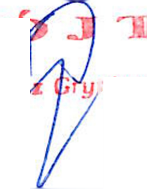 Lp.Kryterium ocenyWniosek spełnia kryteriumWniosek spełnia kryteriumTAKNIE1Czy oferta została złożona na właściwym formularzu?2Czy podmiot składający ofertę jest uprawniony do udziału w konkursie?0O3Czy oferta została złożona w terminie i miejscu podanym w ogłoszeniu?4Czy formularz oferty jest kompletny (zawiera wszystkie załączniki) i prawidłowo wypełniony?5Czy oferta i załączniki są podpisane i opieczętowane przez osoby uprawnione?Lp.Kryterium ocenyOcena członka KomisjiKonkursowejMax.liczbapunktówŹródłoweryfikacji1Zgodność oferty z celami i tematyką konkursu0-3 pkt.Oferta i ogłoszenie konkursu2Innowacyjny, modelowy charakter projektu (nowy pomysł, nowatorski sposób wykorzystania zasobów lokalnych, propagowanie i tworzenie nowych rozwiązań sportowych)0-5 pkt.5OfertaJRezultaty realizacji zadania (zakładane efekty, trwałość efektów po zakończeniu realizacji zadania, realność kontynuacji zadania)0-5 pkt.5Oferta4Doświadczenie wnioskodawcy w realizacji podobnych zadań w poprzednich okresachpowyżej 2 zrealizowane projekty - 2 pkt.od 1 do 2 zrealizowanych projektów- 1 pkt. - brakdoświadczenia - 0 pkt.2Oferta5Siedziba wnioskodawcy (wspieranie lokalnych podmiotów mających siedzibę na terenieGminy Sadki- siedziba i działalność na terenie gminy - 2 pkt.-siedziba poza terenem gminy, ale działalność na terenie gminy - 12Ofertapkt.-siedziba i działalność poza terenem gminy 0 pkt.6Udział partnerów w realizacji projektu (działanie realizowane w partnerstwie z lokalnymi podmiotami)powyżej 2 partnerów - 2 pkt. - od 1 -2 partnerów1 pkt.brak partnerów0 pkt.2Umowypartnerskie lub umowy pomiędzy partnerami7Racjonalność budżetu projektu w stosunku do założonych zadań w projekcie (spójność kosztów z planowanymi działaniami)0-6 pkt.6OfertaMax liczba punktów25-